“我要经营货物运输”“一次办”套餐服务规程（合伙企业）平江县行政审批服务局2019年6月申  明请认真阅读本服务规程。申请人可按照本套餐事项办理，也可自愿选择合并事项。到窗口现场办理“一次办”套餐服务前，（一）请先自主申报企业名称，即在湖南省企业登记全程电子化业务系统（http://gsxt.hnaic.gov.cn:8004/bsdt/）上完成名称自主申报，并下载名称自主申报告知书及承诺书；（二）对照材料清单准备相应材料，确保材料齐全、填写完整、真实、有效，且符合法定要求；（三）相关自然人要先通过“登记注册身份验证APP”进行注册和四级实名验证。可进入湖南省市场监督管理局网站（http://amr.hunan.gov.cn），在网站首页右侧扫描二维码即可下载“登记注册身份验证APP”，也可到登记窗口现场扫码下载“登记注册身份验证APP”。本服务规程旨在帮助您迅速了解经营货物运输的有关审批服务信息，实施清单的全部内容您可通过以下渠道获取详细信息：（http://zwfw.hunan.gov.cn/hnvirtualhall/430626999000/jsp/index.jsp）。“我要经营货物运输”“一次办”套餐服务规程一、事项名称 ：“我要经营货物运输”套餐服务二、市场主体类型：合伙企业三、适用范围：平江县域内新办货物运输企业四、套餐服务联办证照（事项）（一）营业执照；（二）道路运输经营许可证；（九）涉税事项办理；（十）经营范围中涉及的其他后置许可经营项目的经营许可。五、受理窗口平江县行政审批服务局政务大厅一楼“一件事”综合窗口六、审批决定机构市场监管、交通运输部门、税务等部门七、申请条件1、具备合伙企业设立的条件。2、有与其经营业务相适应并经检测合格的运输车辆。3、有符合规定条件的驾驶人员。八、材料清单（一单）九、联合办理基本流程（一图）“我要经营货物运输”“一次办”流程图（时限：8个工作日）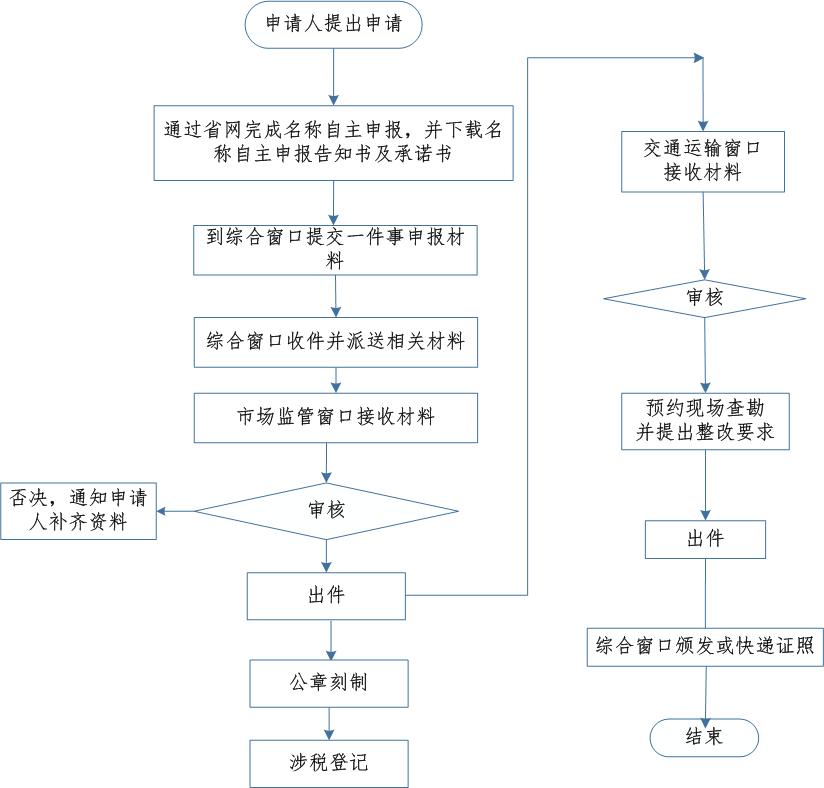 十、办理说明（一说明）1、按照国家实行企业登记身份信息管理要求，申请人办理登记前，需先行对股东（发起人、投资人、合伙人、经营者）、法定代表人（负责人、执行事务合伙人）、董事、监事、经理、指定代表或委托代理人、联络员、财务负责人的身份信息实行实名验证。   2、申请人在一窗申请时可同时委托刻制公章，待公章刻制完成后补盖相关申请资料印章。3、装修完成后，申请人通过电话、微信等方式通知综合窗口，由综合窗口组织相关部门现场踏勘人员进行联合勘验。4、开展门头装修时申请占道范围不得影响行人和交通安全，不得损坏市政公共设施，不得影响市容市貌；设置大型户外广告设计时应综合考虑建筑物、构筑物外型完好、整洁、美观，应对国家和省市确定的纪念建筑物和古建筑物保持原有风貌特色。5、安全生产管理制度要求上墙。6、实名办税信息登记已实现全省通办。办税人员选择网上办理形式的，通过湖南省电子税务局（https://etax.hunan.chinatax.gov.cn）提交实名办税信息登记申请后，系统直接分配至主管税务机关进行审核办理。7、纳税人办理发票票种核定时，由税务机关出具给纳税人的《税务事项通知书》，在进行税控设备发行时需要提供给税务机关。8、已纳入增值税小规模纳税人自行开具增值税专用发票试点范围的纳税人，可以不办理增值税一般纳税人登记手续，经税务机关审批增值税专用发票最高开票限额后，领用增值税专用发票。9、纳税人取得由服务单位开具的税控设备销售发票以及相关的技术维护费发票（首次购买），可以按照发票票面的价税合计全额，抵减增值税税款，不足抵减的可结转下期继续抵减。10、首次领用发票的纳税人，既可以选择在税控服务单位（航天信息或百旺金赋）现场购买，也可以选择网上购买。网上购买的可以通过税控服务单位门户网站或者微信公众号实现网上购买。在税务机关的税控设备发行窗口发行税控设备后，才能申领发票。11、通过湖南省电子税务局自行申领发票的纳税人，可选择通过邮寄、办税服务厅领取、办税自助终端领取三种方式取得发票，并通过开票软件自行下载发票领用信息。十一、审批时限营业执照2个工作日，道路运输经营许可证6个工作日，税务事项办理可即时办结。不符合相关情形，或涉及增值税专用发票（增值税税控系统）最高开票限额审批且最高开票限额十万元以上的最多需要20个工作日。全流程承诺时限：8个工作日（不含材料补正、申请人装修、现场踏勘不通过提出整改等时间）。十二、收费标准及依据    不收费十三、办公地点和时间平江县行政审批服务局 城关镇体育路88号法定工作日夏季（7月1日—9月30日）：上午 8:30—12:00 下午14:30—17:30冬季（10月1日—次年6月30日）：上午8:30—12:00下午14:00—17:00十四、咨询监督电话政务服务大厅一楼“一件事”综合窗口：0730-6689888营业执照业务咨询：0730-6263497交通业务咨询：0730-6223843税务业务咨询：12366   0730-6287436监督电话：12345  0730-6263175合伙企业登记（备案）申请书附表1执行事务合伙人（委派代表）信息附表2全体合伙人委托执行事务合伙人的委托书注：自然人由本人签字，法人和其他组织由其法定代表人或负责人签字并加盖公章；横线部分根据实际填写自然人姓名、法人或其他组织的名称。附表3全体合伙人名录及出资情况单位：万元（币种：□人民币  □其他________）注：“承担责任方式”根据合伙协议约定填写“无限责任”或者“特殊的普通合伙人责任”或者“有限责任”。“评估方式”栏，以货币出资的，填写“无”；以非货币财产出资的，以实物、知识产权、土地使用权或其他财产权利出资的，填写“全体合伙人评估或机构评估”；以劳务出资的，填写“全体合伙人评估”。 “缴付期限”填写合伙协议约定的缴付期限。附表4联络员信息注：1、联络员主要负责本企业与企业登记机关的联系沟通，以本人个人信息登录国家企业信用信息公示系统依法向社会公示本企业有关信息等。联络员应了解企业登记相关法规和企业信息公示有关规定。2、《联络员信息》未变更的不需重填。附表5承诺书_______________________________（登记机关名称）：             （企业名称）郑重承诺：登记机关已告知相关审批事项和审批部门。在领取营业执照后，本企业将及时到审批部门办理审批手续，在取得行政审批前不从事相关经营活动。如有超出登记经营范围从事后置审批事项经营的需要，也将先行办理经营范围变更登记和相应审批手续，未取得相关审批前不从事相关经营活动。如有违反上述承诺内容情形发生的，愿自行承担相应的法律责任。签字：                     年    月   日注：1、《承诺书》只在企业设立和经营范围变更时填写。2、申请人为公司、非公司企业法人、非公司外商投资企业的，由法定代表人签字，设立时由拟任法定代表人签字；申请人为外国（地区）企业在中国境内从事生产经营活动的，由有权签字人签字；申请人为合伙企业、外商投资合伙企业的，由全体合伙人或委托执行事务合伙人签字；申请人为个人独资企业的，由投资人签字。变更登记时还须加盖公章，外国（地区）企业在中国境内从事生产经营活动除外。3、有限责任公司和股份有限公司的分公司、非公司企业法人分支机构由隶属企业的法定代表人签字，营业单位由隶属单位的法定代表人签字，个人独资企业分支机构由隶属企业投资人签字，合伙企业分支机构由合伙企业执行事务合伙人或委派代表签字。设立、变更登记时还须加盖隶属企业（单位）公章，外国（地区）企业在中国境内从事生产经营活动除外。附件：“多证合一”政府部门共享信息表以下内容为企业必填项市场主体住所(经营场所)登记承诺书市场主体名称:  住所(经营场所):根据《中华人民共和国物权法》及有关房屋管理的法律、法规以及管理规约的规定,本申请人作出如下承诺:所提交的文件、证件和有关附件真实、合法、有效,复印文本与原件一致,并对因提交虚假文件、证件所引发的一切后果承担相应的法律责任。2、申请人申请登记的住所（经营场所）不属于非法建筑、危险建筑、被征收房屋等依法不得作为住所（经营场所）的场所。3、在经营场所不从事存在严重安全隐患、污染环境、影响居民正常生活和身体健康、生命财产安全以及国家法律法规规定企业和个人不得开展的生产经营活动。4、法律、法规规定应当经有关部门批准方可在住所(经营场所)从事相关经营活动的,在取得许可证或批准文件前不开展相关经营活动。5、申请人已知悉《物权法》关于将住宅变为经营性用房需取得利害关系业主同意的规定。遵守有关法律规定,遵守公序良俗,如存在污染、扰民情形,将无条件消除不良影响或主动搬迁并办理住所变更登记,承担相应法律责任。申请人签字(盖章):年  月  日注:1.申请人在使用自有或租赁住所（经营场所）用途为住宅时需填写此表。2.申请人：企业设立登记时的申请人为企业出资人，变更登记时的申请人为企业。纳税人办税授权委托书 填表日期                     年           月          日    社会信用代码（纳税人识别号）纳税人名称 ：授权人授权：_______（身份证号码：__________、联系电话：_____________）、授权人授权：_______（身份证号码：__________、联系电话：_____________）、授权人授权：_______（身份证号码：__________、联系电话：_____________）、到主管税务机关办理涉税事项，办理结果及相关法律责任由授权人负责。原被授权人：（身份证号码：）不再为我（单位）指派办理涉税事项（仅在变更办税人员时填写）。授权人（法定代表人/负责人、业主）签名被授权人签名：                                                       年     月   日填表说明：1.纳税人与税务代理中介机构有税务代理合同（协议）提供合同（协议）原件即可，无需填写此委托书。2.本委托事项发生变更的，授权人应及时到税务机关办理变更手续。授权人未及时变更登记信息的，被授权人从事委托税务事项所产生的一切法律后果由授权人承担。纳税办税授权信息采集表   填表日期                     年           月          日   社会信用代码（纳税人识别号）纳税人名称：邮寄地址：法定代表人（负责人、业主）：                  身份证号码：联系手机：  以上被授权人代表我（单位）意愿办理涉税事项，由我（单位）承担涉税事项的法律责任。                  法定代表人（负责人、业主）签名确认：年     月    日新办纳税人实名办税信息采集承诺书国家税务总局税务局：本单位（纳税人名称：，纳税人识别号：）因自身原因没有办理实名办税信息采集。没有及时采集信息的人员如下：本单位承诺将秉承诚信原则，按照税务机关要求，在 年月日前完成实名办税信息采集工作。若逾期未履行，本单位自愿承担相应后果及责任。本单位授权经办人办理实名办税信息采集承诺业务。特此承诺。           （公章）                          承诺日期： 年  月  日本人确认上述信息属实，如有虚假，愿意承担相应责任。                        经办人：       身份证号：                                 地  址：       日    期：  备注：自承诺日起，承诺完成实名办税信息采集日期不得超过10个工作日税务行政许可申请表申请日期：     年   月   日收件人：                  收件日期：     年    月   日       编号：税务行政许可申请表申请日期：XXXX年XX月XX日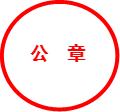 收件人：                          收件日期：   年   月   日   编号：涉及名称序号申请材料材料来源份数各类情形材料要求基本材料1“我要经营货物运输”套餐服务一次申请表单申请人提交1填写规范，工整，不漏项，执行事务合伙人签字基本材料2指定代表或委托代理人身份证复印件申请人提交1申请人办理登记前，需先行对股东（发起人）、董事、监事、经理及指定代表或委托代理人的身份信息实行实名验证基本材料3执行事务合伙人（委派代表）信息申请人提交1执行事务合伙人（委派代表）签名营业执照1合伙协议申请人提交1全体合伙人签署营业执照2全体合伙人的主体资格证明申请人提交1◆ 合伙人为企业的，提交营业执照副本复印件。 ◆ 合伙人为事业法人的，提交事业法人登记证书复印件。◆ 合伙人为社团法人的，提交社团法人登记证复印件。◆ 合伙人为民办非企业单位的，提交民办非企业单位证书复印件。 ◆ 合伙人为自然人的，提交身份证件复印件。其他合伙人提交有关法律法规规定的资格证明。复印件注明“与原件一致”，盖公章或签名营业执照3全体合伙人对各合伙人认缴或者实际缴付出资的确认书申请人提交1 以非货币形式出资的，应载明全体合伙人协商作价出资情况或提交经全体合伙人委托的法定评估机构出具的评估作价证明营业执照4主要经营场所使用证明申请人提交1◆属于自有房产，提交的房屋产权证或不动产权证复印件；◆属于自有房产但未取得房屋产权证明，提交的县市区房地产管理部门、各类经济功能区管委会、乡镇人民政府（街道办事处）或村（居）委会等相关单位出具的场所证明原件，场所证明应包含场所的具体地址、权属主体等内容；◆购买的商品房未取得房屋产权证明，提交的房地产管理部门的证明原件或建筑工程竣工验收合格证明复印件及购房合同复印件；◆属于租赁（借用）他人房屋，提交的租赁（借用）合同复印件或无偿使用房屋证明原件及上述（一）至（三）项规定的有关材料；◆集群注册企业，提交的住所（经营场所）托管机构出具的住所（经营场所）托管证明原件及托管机构的营业执照或执业许可证复印件；◆租赁（借用）商场、宾馆、酒店、市场铺位、商务楼宇等经营场地，提交的租赁（借用）合同复印件及出租方营业执照复印件。◆转租房屋作为住所（经营场所），提交的房屋产权人同意转租的证明原件；◆使用平江县域内作为住所（经营场所）登记，提交的住所（经营场所）信息材料。◆使用住宅或其附属设施登记为市场主体住所（经营场所）的，应当符合《中华人民共和国物权法》的相关规定。还应当提交住所（经营场所）所在地村（居）民委员会或业主委员会出具的有利害关系的业主同意将住宅或其附属设施改变为经营性用房的证明文件。产权证明、租赁合同等证明必须处于有效期内经营　货物　运输　许可1安全生产管理制度文本和安全管理机构（人员）配备情况申请人提交11        材料真实有效经营　货物　运输　许可2机动车辆行驶证、车辆技术等级评定结论复印件及车辆燃料消耗量达标车型参数及配置核查表；拟投入运输车辆的承诺书，承诺书应当包括车辆数量、类型、技术性能、投入时间等内容申请人提交1未购置专用车辆、设备的提供，须拟购置运输车辆的承诺书，重型货运车辆（车长大于等于6米或者总质量大于等于12吨的车辆）及牵引车应当安装使用符合国家交通运输行业标准《道路运输车辆卫星定位系统车载终端技术要求》，具有行驶记录功能的卫星定位装置，并接入全国道路货运车辆公共监管与服务平台，4.5吨-12吨和12吨以上的要提交《道路运输达标核查记录表》        材料真实有效经营　货物　运输　许可  3聘用或拟聘用驾驶员的机动车驾驶证、从业资格证及其复印件申请人提交  1聘用或者拟聘用驾驶员的年龄不能超过60岁，其机动车驾驶证应在有效期内;聘用或拟聘用驾驶员的从业资格证应在有效期内，应与准驾车型相符。涉税事项1《纳税人办税授权委托书》、《纳税人办税授权信息采集表》、《新办纳税人实名办税信息采集承诺书》办税服务厅1办税人员是法定代表人的不需要提交《纳税人办税授权委托书》；办税人员是财务负责人、办税员、发票领购员或被法定代表人（负责人、业主）授权的其他人员需提交，办税人员是税务代理人的提交《税务代理合同（协议）原件》代替《纳税人办税授权委托书》法定代表人（负责人、业主）因自身原因不能及时完成实名办税认证的，可由授权委派办税人员或经办人作出10个工作日内补办承诺，提交《新办纳税人实名办税信息采集承诺书》填写规范，工整，不漏项并加盖公章涉税事项2开户银行账户、账号开立证明复印件申请人提交1涉税事项3纳税人财务、会计制度或纳税人财务、会计核算办法申请人提交1涉税事项4财务会计核算软件、使用说明书原件及复印件申请人提交使用计算机记账的纳税人提供涉税事项5发票专用章印模（首次核定时提供）申请人提交  1首次核定时提供涉税事项6增值税税控系统最高开票限额《准予税务行政许可决定书》申请人提交  1仅使用增值税专用发票的纳税人提交□基本信息(必填项)□基本信息(必填项)□基本信息(必填项)□基本信息(必填项)□基本信息(必填项)□基本信息(必填项)□基本信息(必填项)□基本信息(必填项)□基本信息(必填项)□基本信息(必填项)□基本信息(必填项)□基本信息(必填项)□基本信息(必填项)□基本信息(必填项)名称名称统一社会信用代码（设立登记不填写）统一社会信用代码（设立登记不填写）主要经营场    所主要经营场    所省（市/自治区）市（地区/盟/自治州）县（自治县/旗/自治旗/市/区）乡（民族乡/镇/街道）村（路/社区）号__________________________________________________________________________省（市/自治区）市（地区/盟/自治州）县（自治县/旗/自治旗/市/区）乡（民族乡/镇/街道）村（路/社区）号__________________________________________________________________________省（市/自治区）市（地区/盟/自治州）县（自治县/旗/自治旗/市/区）乡（民族乡/镇/街道）村（路/社区）号__________________________________________________________________________省（市/自治区）市（地区/盟/自治州）县（自治县/旗/自治旗/市/区）乡（民族乡/镇/街道）村（路/社区）号__________________________________________________________________________省（市/自治区）市（地区/盟/自治州）县（自治县/旗/自治旗/市/区）乡（民族乡/镇/街道）村（路/社区）号__________________________________________________________________________省（市/自治区）市（地区/盟/自治州）县（自治县/旗/自治旗/市/区）乡（民族乡/镇/街道）村（路/社区）号__________________________________________________________________________省（市/自治区）市（地区/盟/自治州）县（自治县/旗/自治旗/市/区）乡（民族乡/镇/街道）村（路/社区）号__________________________________________________________________________省（市/自治区）市（地区/盟/自治州）县（自治县/旗/自治旗/市/区）乡（民族乡/镇/街道）村（路/社区）号__________________________________________________________________________省（市/自治区）市（地区/盟/自治州）县（自治县/旗/自治旗/市/区）乡（民族乡/镇/街道）村（路/社区）号__________________________________________________________________________省（市/自治区）市（地区/盟/自治州）县（自治县/旗/自治旗/市/区）乡（民族乡/镇/街道）村（路/社区）号__________________________________________________________________________省（市/自治区）市（地区/盟/自治州）县（自治县/旗/自治旗/市/区）乡（民族乡/镇/街道）村（路/社区）号__________________________________________________________________________省（市/自治区）市（地区/盟/自治州）县（自治县/旗/自治旗/市/区）乡（民族乡/镇/街道）村（路/社区）号__________________________________________________________________________联系电话联系电话邮政编码邮政编码邮政编码邮政编码□设立（仅限设立登记填写）□设立（仅限设立登记填写）□设立（仅限设立登记填写）□设立（仅限设立登记填写）□设立（仅限设立登记填写）□设立（仅限设立登记填写）□设立（仅限设立登记填写）□设立（仅限设立登记填写）□设立（仅限设立登记填写）□设立（仅限设立登记填写）□设立（仅限设立登记填写）□设立（仅限设立登记填写）□设立（仅限设立登记填写）□设立（仅限设立登记填写）执行事务合 伙 人执行事务合 伙 人姓名或名称姓名或名称姓名或名称国   别（地 区）执行事务合 伙 人执行事务合 伙 人委派代表姓名（仅限执行事务合伙人为法人或其他组织的填写）委派代表姓名（仅限执行事务合伙人为法人或其他组织的填写）委派代表姓名（仅限执行事务合伙人为法人或其他组织的填写）合伙企业类型合伙企业类型□  内    资□  内    资□  内    资□普通合伙□特殊的普通合伙□有限合伙□普通合伙□特殊的普通合伙□有限合伙□普通合伙□特殊的普通合伙□有限合伙□普通合伙□特殊的普通合伙□有限合伙□普通合伙□特殊的普通合伙□有限合伙□普通合伙□特殊的普通合伙□有限合伙□普通合伙□特殊的普通合伙□有限合伙□普通合伙□特殊的普通合伙□有限合伙□普通合伙□特殊的普通合伙□有限合伙合伙企业类型合伙企业类型□  外商投资□  外商投资□  外商投资□普通合伙□特殊的普通合伙□有限合伙□普通合伙□特殊的普通合伙□有限合伙□普通合伙□特殊的普通合伙□有限合伙□普通合伙□特殊的普通合伙□有限合伙□普通合伙□特殊的普通合伙□有限合伙□普通合伙□特殊的普通合伙□有限合伙□普通合伙□特殊的普通合伙□有限合伙□普通合伙□特殊的普通合伙□有限合伙□普通合伙□特殊的普通合伙□有限合伙出资额出资额认缴万元，其中：实缴万元（币种 ：□人民币 □其他）认缴万元，其中：实缴万元（币种 ：□人民币 □其他）认缴万元，其中：实缴万元（币种 ：□人民币 □其他）认缴万元，其中：实缴万元（币种 ：□人民币 □其他）认缴万元，其中：实缴万元（币种 ：□人民币 □其他）认缴万元，其中：实缴万元（币种 ：□人民币 □其他）认缴万元，其中：实缴万元（币种 ：□人民币 □其他）认缴万元，其中：实缴万元（币种 ：□人民币 □其他）认缴万元，其中：实缴万元（币种 ：□人民币 □其他）认缴万元，其中：实缴万元（币种 ：□人民币 □其他）认缴万元，其中：实缴万元（币种 ：□人民币 □其他）认缴万元，其中：实缴万元（币种 ：□人民币 □其他）经营范围（根据《国民经济行业分类》、有关规定和企业章程（协议）填写）经营范围（根据《国民经济行业分类》、有关规定和企业章程（协议）填写）(申请人须根据企业自身情况填写《企业登记政府部门共享信息表》相关内容。)(申请人须根据企业自身情况填写《企业登记政府部门共享信息表》相关内容。)(申请人须根据企业自身情况填写《企业登记政府部门共享信息表》相关内容。)(申请人须根据企业自身情况填写《企业登记政府部门共享信息表》相关内容。)(申请人须根据企业自身情况填写《企业登记政府部门共享信息表》相关内容。)(申请人须根据企业自身情况填写《企业登记政府部门共享信息表》相关内容。)(申请人须根据企业自身情况填写《企业登记政府部门共享信息表》相关内容。)(申请人须根据企业自身情况填写《企业登记政府部门共享信息表》相关内容。)(申请人须根据企业自身情况填写《企业登记政府部门共享信息表》相关内容。)(申请人须根据企业自身情况填写《企业登记政府部门共享信息表》相关内容。)(申请人须根据企业自身情况填写《企业登记政府部门共享信息表》相关内容。)(申请人须根据企业自身情况填写《企业登记政府部门共享信息表》相关内容。)注：1、本申请书适用合伙企业、外商投资合伙企业申请设立、变更、备案。    2、申请书应当使用A4纸。依本表打印生成的，使用黑色墨水钢笔或签字笔签署；手工填写的，使用黑色墨水钢笔或签字笔工整填写、签署。注：1、本申请书适用合伙企业、外商投资合伙企业申请设立、变更、备案。    2、申请书应当使用A4纸。依本表打印生成的，使用黑色墨水钢笔或签字笔签署；手工填写的，使用黑色墨水钢笔或签字笔工整填写、签署。注：1、本申请书适用合伙企业、外商投资合伙企业申请设立、变更、备案。    2、申请书应当使用A4纸。依本表打印生成的，使用黑色墨水钢笔或签字笔签署；手工填写的，使用黑色墨水钢笔或签字笔工整填写、签署。注：1、本申请书适用合伙企业、外商投资合伙企业申请设立、变更、备案。    2、申请书应当使用A4纸。依本表打印生成的，使用黑色墨水钢笔或签字笔签署；手工填写的，使用黑色墨水钢笔或签字笔工整填写、签署。注：1、本申请书适用合伙企业、外商投资合伙企业申请设立、变更、备案。    2、申请书应当使用A4纸。依本表打印生成的，使用黑色墨水钢笔或签字笔签署；手工填写的，使用黑色墨水钢笔或签字笔工整填写、签署。注：1、本申请书适用合伙企业、外商投资合伙企业申请设立、变更、备案。    2、申请书应当使用A4纸。依本表打印生成的，使用黑色墨水钢笔或签字笔签署；手工填写的，使用黑色墨水钢笔或签字笔工整填写、签署。注：1、本申请书适用合伙企业、外商投资合伙企业申请设立、变更、备案。    2、申请书应当使用A4纸。依本表打印生成的，使用黑色墨水钢笔或签字笔签署；手工填写的，使用黑色墨水钢笔或签字笔工整填写、签署。注：1、本申请书适用合伙企业、外商投资合伙企业申请设立、变更、备案。    2、申请书应当使用A4纸。依本表打印生成的，使用黑色墨水钢笔或签字笔签署；手工填写的，使用黑色墨水钢笔或签字笔工整填写、签署。注：1、本申请书适用合伙企业、外商投资合伙企业申请设立、变更、备案。    2、申请书应当使用A4纸。依本表打印生成的，使用黑色墨水钢笔或签字笔签署；手工填写的，使用黑色墨水钢笔或签字笔工整填写、签署。注：1、本申请书适用合伙企业、外商投资合伙企业申请设立、变更、备案。    2、申请书应当使用A4纸。依本表打印生成的，使用黑色墨水钢笔或签字笔签署；手工填写的，使用黑色墨水钢笔或签字笔工整填写、签署。注：1、本申请书适用合伙企业、外商投资合伙企业申请设立、变更、备案。    2、申请书应当使用A4纸。依本表打印生成的，使用黑色墨水钢笔或签字笔签署；手工填写的，使用黑色墨水钢笔或签字笔工整填写、签署。注：1、本申请书适用合伙企业、外商投资合伙企业申请设立、变更、备案。    2、申请书应当使用A4纸。依本表打印生成的，使用黑色墨水钢笔或签字笔签署；手工填写的，使用黑色墨水钢笔或签字笔工整填写、签署。注：1、本申请书适用合伙企业、外商投资合伙企业申请设立、变更、备案。    2、申请书应当使用A4纸。依本表打印生成的，使用黑色墨水钢笔或签字笔签署；手工填写的，使用黑色墨水钢笔或签字笔工整填写、签署。注：1、本申请书适用合伙企业、外商投资合伙企业申请设立、变更、备案。    2、申请书应当使用A4纸。依本表打印生成的，使用黑色墨水钢笔或签字笔签署；手工填写的，使用黑色墨水钢笔或签字笔工整填写、签署。合伙期限合伙期限□长期   □年□长期   □年□长期   □年□长期   □年□长期   □年□长期   □年□长期   □年□长期   □年□长期   □年□长期   □年□长期   □年□长期   □年合伙人数合伙人数人人其中，有限合伙人数（仅有限合伙填写）其中，有限合伙人数（仅有限合伙填写）其中，有限合伙人数（仅有限合伙填写）其中，有限合伙人数（仅有限合伙填写）其中，有限合伙人数（仅有限合伙填写）其中，有限合伙人数（仅有限合伙填写）人人人人申领执照申领执照□申领纸质执照 其中：副本个（电子执照系统自动生成，纸质执照自行勾选）□申领纸质执照 其中：副本个（电子执照系统自动生成，纸质执照自行勾选）□申领纸质执照 其中：副本个（电子执照系统自动生成，纸质执照自行勾选）□申领纸质执照 其中：副本个（电子执照系统自动生成，纸质执照自行勾选）□申领纸质执照 其中：副本个（电子执照系统自动生成，纸质执照自行勾选）□申领纸质执照 其中：副本个（电子执照系统自动生成，纸质执照自行勾选）□申领纸质执照 其中：副本个（电子执照系统自动生成，纸质执照自行勾选）□申领纸质执照 其中：副本个（电子执照系统自动生成，纸质执照自行勾选）□申领纸质执照 其中：副本个（电子执照系统自动生成，纸质执照自行勾选）□申领纸质执照 其中：副本个（电子执照系统自动生成，纸质执照自行勾选）□申领纸质执照 其中：副本个（电子执照系统自动生成，纸质执照自行勾选）□申领纸质执照 其中：副本个（电子执照系统自动生成，纸质执照自行勾选）□变更（仅限变更登记填写，只填写与本次申请有关的事项）□变更（仅限变更登记填写，只填写与本次申请有关的事项）□变更（仅限变更登记填写，只填写与本次申请有关的事项）□变更（仅限变更登记填写，只填写与本次申请有关的事项）□变更（仅限变更登记填写，只填写与本次申请有关的事项）□变更（仅限变更登记填写，只填写与本次申请有关的事项）□变更（仅限变更登记填写，只填写与本次申请有关的事项）□变更（仅限变更登记填写，只填写与本次申请有关的事项）□变更（仅限变更登记填写，只填写与本次申请有关的事项）□变更（仅限变更登记填写，只填写与本次申请有关的事项）□变更（仅限变更登记填写，只填写与本次申请有关的事项）□变更（仅限变更登记填写，只填写与本次申请有关的事项）□变更（仅限变更登记填写，只填写与本次申请有关的事项）□变更（仅限变更登记填写，只填写与本次申请有关的事项）变更事项变更事项原登记内容原登记内容原登记内容原登记内容原登记内容变更后登记内容变更后登记内容变更后登记内容变更后登记内容变更后登记内容变更后登记内容变更后登记内容注：变更事项包括名称、主要经营场所、执行事务合伙人、经营范围、合伙企业类型、合伙人姓名或者名称及住所、国家（地区）及住所、承担责任方式、认缴或者实际缴付的出资数额、缴付期限、出资方式、评估方式、合伙期限、法人或者其他组织的执行事务合伙人委派代表，新合伙人入伙、退伙。注：变更事项包括名称、主要经营场所、执行事务合伙人、经营范围、合伙企业类型、合伙人姓名或者名称及住所、国家（地区）及住所、承担责任方式、认缴或者实际缴付的出资数额、缴付期限、出资方式、评估方式、合伙期限、法人或者其他组织的执行事务合伙人委派代表，新合伙人入伙、退伙。注：变更事项包括名称、主要经营场所、执行事务合伙人、经营范围、合伙企业类型、合伙人姓名或者名称及住所、国家（地区）及住所、承担责任方式、认缴或者实际缴付的出资数额、缴付期限、出资方式、评估方式、合伙期限、法人或者其他组织的执行事务合伙人委派代表，新合伙人入伙、退伙。注：变更事项包括名称、主要经营场所、执行事务合伙人、经营范围、合伙企业类型、合伙人姓名或者名称及住所、国家（地区）及住所、承担责任方式、认缴或者实际缴付的出资数额、缴付期限、出资方式、评估方式、合伙期限、法人或者其他组织的执行事务合伙人委派代表，新合伙人入伙、退伙。注：变更事项包括名称、主要经营场所、执行事务合伙人、经营范围、合伙企业类型、合伙人姓名或者名称及住所、国家（地区）及住所、承担责任方式、认缴或者实际缴付的出资数额、缴付期限、出资方式、评估方式、合伙期限、法人或者其他组织的执行事务合伙人委派代表，新合伙人入伙、退伙。注：变更事项包括名称、主要经营场所、执行事务合伙人、经营范围、合伙企业类型、合伙人姓名或者名称及住所、国家（地区）及住所、承担责任方式、认缴或者实际缴付的出资数额、缴付期限、出资方式、评估方式、合伙期限、法人或者其他组织的执行事务合伙人委派代表，新合伙人入伙、退伙。注：变更事项包括名称、主要经营场所、执行事务合伙人、经营范围、合伙企业类型、合伙人姓名或者名称及住所、国家（地区）及住所、承担责任方式、认缴或者实际缴付的出资数额、缴付期限、出资方式、评估方式、合伙期限、法人或者其他组织的执行事务合伙人委派代表，新合伙人入伙、退伙。注：变更事项包括名称、主要经营场所、执行事务合伙人、经营范围、合伙企业类型、合伙人姓名或者名称及住所、国家（地区）及住所、承担责任方式、认缴或者实际缴付的出资数额、缴付期限、出资方式、评估方式、合伙期限、法人或者其他组织的执行事务合伙人委派代表，新合伙人入伙、退伙。注：变更事项包括名称、主要经营场所、执行事务合伙人、经营范围、合伙企业类型、合伙人姓名或者名称及住所、国家（地区）及住所、承担责任方式、认缴或者实际缴付的出资数额、缴付期限、出资方式、评估方式、合伙期限、法人或者其他组织的执行事务合伙人委派代表，新合伙人入伙、退伙。注：变更事项包括名称、主要经营场所、执行事务合伙人、经营范围、合伙企业类型、合伙人姓名或者名称及住所、国家（地区）及住所、承担责任方式、认缴或者实际缴付的出资数额、缴付期限、出资方式、评估方式、合伙期限、法人或者其他组织的执行事务合伙人委派代表，新合伙人入伙、退伙。注：变更事项包括名称、主要经营场所、执行事务合伙人、经营范围、合伙企业类型、合伙人姓名或者名称及住所、国家（地区）及住所、承担责任方式、认缴或者实际缴付的出资数额、缴付期限、出资方式、评估方式、合伙期限、法人或者其他组织的执行事务合伙人委派代表，新合伙人入伙、退伙。注：变更事项包括名称、主要经营场所、执行事务合伙人、经营范围、合伙企业类型、合伙人姓名或者名称及住所、国家（地区）及住所、承担责任方式、认缴或者实际缴付的出资数额、缴付期限、出资方式、评估方式、合伙期限、法人或者其他组织的执行事务合伙人委派代表，新合伙人入伙、退伙。注：变更事项包括名称、主要经营场所、执行事务合伙人、经营范围、合伙企业类型、合伙人姓名或者名称及住所、国家（地区）及住所、承担责任方式、认缴或者实际缴付的出资数额、缴付期限、出资方式、评估方式、合伙期限、法人或者其他组织的执行事务合伙人委派代表，新合伙人入伙、退伙。注：变更事项包括名称、主要经营场所、执行事务合伙人、经营范围、合伙企业类型、合伙人姓名或者名称及住所、国家（地区）及住所、承担责任方式、认缴或者实际缴付的出资数额、缴付期限、出资方式、评估方式、合伙期限、法人或者其他组织的执行事务合伙人委派代表，新合伙人入伙、退伙。□备案（仅限备案登记填写）□备案（仅限备案登记填写）□备案（仅限备案登记填写）□备案（仅限备案登记填写）□备案（仅限备案登记填写）□备案（仅限备案登记填写）□备案（仅限备案登记填写）□备案（仅限备案登记填写）□备案（仅限备案登记填写）□备案（仅限备案登记填写）□备案（仅限备案登记填写）□备案（仅限备案登记填写）□备案（仅限备案登记填写）□备案（仅限备案登记填写）清算人清算人成 员  清算人清算人清算负责 人联系电话联系电话联系电话联系电话其他其他□合伙协议或补充合伙协议    □联络员□外国投资者法律文件送达接受人□合伙协议或补充合伙协议    □联络员□外国投资者法律文件送达接受人□合伙协议或补充合伙协议    □联络员□外国投资者法律文件送达接受人□合伙协议或补充合伙协议    □联络员□外国投资者法律文件送达接受人□合伙协议或补充合伙协议    □联络员□外国投资者法律文件送达接受人□合伙协议或补充合伙协议    □联络员□外国投资者法律文件送达接受人□合伙协议或补充合伙协议    □联络员□外国投资者法律文件送达接受人□合伙协议或补充合伙协议    □联络员□外国投资者法律文件送达接受人□合伙协议或补充合伙协议    □联络员□外国投资者法律文件送达接受人□合伙协议或补充合伙协议    □联络员□外国投资者法律文件送达接受人□合伙协议或补充合伙协议    □联络员□外国投资者法律文件送达接受人□合伙协议或补充合伙协议    □联络员□外国投资者法律文件送达接受人□指定代表/委托代理人（必填项）□指定代表/委托代理人（必填项）□指定代表/委托代理人（必填项）□指定代表/委托代理人（必填项）□指定代表/委托代理人（必填项）□指定代表/委托代理人（必填项）□指定代表/委托代理人（必填项）□指定代表/委托代理人（必填项）□指定代表/委托代理人（必填项）□指定代表/委托代理人（必填项）□指定代表/委托代理人（必填项）□指定代表/委托代理人（必填项）□指定代表/委托代理人（必填项）□指定代表/委托代理人（必填项）委托权限1、同意□不同意□核对登记材料中的复印件并签署核对意见； 2、同意□不同意□修改企业自备文件的错误；3、同意□不同意□修改有关表格的填写错误；4、同意□不同意□领取营业执照和有关文书。1、同意□不同意□核对登记材料中的复印件并签署核对意见； 2、同意□不同意□修改企业自备文件的错误；3、同意□不同意□修改有关表格的填写错误；4、同意□不同意□领取营业执照和有关文书。1、同意□不同意□核对登记材料中的复印件并签署核对意见； 2、同意□不同意□修改企业自备文件的错误；3、同意□不同意□修改有关表格的填写错误；4、同意□不同意□领取营业执照和有关文书。1、同意□不同意□核对登记材料中的复印件并签署核对意见； 2、同意□不同意□修改企业自备文件的错误；3、同意□不同意□修改有关表格的填写错误；4、同意□不同意□领取营业执照和有关文书。1、同意□不同意□核对登记材料中的复印件并签署核对意见； 2、同意□不同意□修改企业自备文件的错误；3、同意□不同意□修改有关表格的填写错误；4、同意□不同意□领取营业执照和有关文书。1、同意□不同意□核对登记材料中的复印件并签署核对意见； 2、同意□不同意□修改企业自备文件的错误；3、同意□不同意□修改有关表格的填写错误；4、同意□不同意□领取营业执照和有关文书。1、同意□不同意□核对登记材料中的复印件并签署核对意见； 2、同意□不同意□修改企业自备文件的错误；3、同意□不同意□修改有关表格的填写错误；4、同意□不同意□领取营业执照和有关文书。1、同意□不同意□核对登记材料中的复印件并签署核对意见； 2、同意□不同意□修改企业自备文件的错误；3、同意□不同意□修改有关表格的填写错误；4、同意□不同意□领取营业执照和有关文书。1、同意□不同意□核对登记材料中的复印件并签署核对意见； 2、同意□不同意□修改企业自备文件的错误；3、同意□不同意□修改有关表格的填写错误；4、同意□不同意□领取营业执照和有关文书。1、同意□不同意□核对登记材料中的复印件并签署核对意见； 2、同意□不同意□修改企业自备文件的错误；3、同意□不同意□修改有关表格的填写错误；4、同意□不同意□领取营业执照和有关文书。1、同意□不同意□核对登记材料中的复印件并签署核对意见； 2、同意□不同意□修改企业自备文件的错误；3、同意□不同意□修改有关表格的填写错误；4、同意□不同意□领取营业执照和有关文书。1、同意□不同意□核对登记材料中的复印件并签署核对意见； 2、同意□不同意□修改企业自备文件的错误；3、同意□不同意□修改有关表格的填写错误；4、同意□不同意□领取营业执照和有关文书。1、同意□不同意□核对登记材料中的复印件并签署核对意见； 2、同意□不同意□修改企业自备文件的错误；3、同意□不同意□修改有关表格的填写错误；4、同意□不同意□领取营业执照和有关文书。固定电话移动电话移动电话（指定代表或者委托代理人身份证件复、影印件粘贴处）（指定代表或者委托代理人身份证件复、影印件粘贴处）（指定代表或者委托代理人身份证件复、影印件粘贴处）（指定代表或者委托代理人身份证件复、影印件粘贴处）（指定代表或者委托代理人身份证件复、影印件粘贴处）（指定代表或者委托代理人身份证件复、影印件粘贴处）（指定代表或者委托代理人身份证件复、影印件粘贴处）（指定代表或者委托代理人身份证件复、影印件粘贴处）（指定代表或者委托代理人身份证件复、影印件粘贴处）（指定代表或者委托代理人身份证件复、影印件粘贴处）（指定代表或者委托代理人身份证件复、影印件粘贴处）（指定代表或者委托代理人身份证件复、影印件粘贴处）（指定代表或者委托代理人身份证件复、影印件粘贴处）（指定代表或者委托代理人身份证件复、影印件粘贴处）指定代表/委托代理人签字：                                                                  年    月     日指定代表/委托代理人签字：                                                                  年    月     日指定代表/委托代理人签字：                                                                  年    月     日指定代表/委托代理人签字：                                                                  年    月     日指定代表/委托代理人签字：                                                                  年    月     日指定代表/委托代理人签字：                                                                  年    月     日指定代表/委托代理人签字：                                                                  年    月     日指定代表/委托代理人签字：                                                                  年    月     日指定代表/委托代理人签字：                                                                  年    月     日指定代表/委托代理人签字：                                                                  年    月     日指定代表/委托代理人签字：                                                                  年    月     日指定代表/委托代理人签字：                                                                  年    月     日指定代表/委托代理人签字：                                                                  年    月     日指定代表/委托代理人签字：                                                                  年    月     日□申请人承诺（必填项）□申请人承诺（必填项）□申请人承诺（必填项）□申请人承诺（必填项）□申请人承诺（必填项）□申请人承诺（必填项）□申请人承诺（必填项）□申请人承诺（必填项）□申请人承诺（必填项）□申请人承诺（必填项）□申请人承诺（必填项）□申请人承诺（必填项）□申请人承诺（必填项）□申请人承诺（必填项）本申请人和签字人承诺提交的材料文件和填报的信息真实有效，并承担相应的法律责任。全体合伙人签字（仅限合伙企业设立登记）：  执行事务合伙人或委派代表签字（仅限变更登记、清算人备案以外的备案）：清算人签字（仅限清算人备案）：企业盖章                                                      年     月     日本申请人和签字人承诺提交的材料文件和填报的信息真实有效，并承担相应的法律责任。全体合伙人签字（仅限合伙企业设立登记）：  执行事务合伙人或委派代表签字（仅限变更登记、清算人备案以外的备案）：清算人签字（仅限清算人备案）：企业盖章                                                      年     月     日本申请人和签字人承诺提交的材料文件和填报的信息真实有效，并承担相应的法律责任。全体合伙人签字（仅限合伙企业设立登记）：  执行事务合伙人或委派代表签字（仅限变更登记、清算人备案以外的备案）：清算人签字（仅限清算人备案）：企业盖章                                                      年     月     日本申请人和签字人承诺提交的材料文件和填报的信息真实有效，并承担相应的法律责任。全体合伙人签字（仅限合伙企业设立登记）：  执行事务合伙人或委派代表签字（仅限变更登记、清算人备案以外的备案）：清算人签字（仅限清算人备案）：企业盖章                                                      年     月     日本申请人和签字人承诺提交的材料文件和填报的信息真实有效，并承担相应的法律责任。全体合伙人签字（仅限合伙企业设立登记）：  执行事务合伙人或委派代表签字（仅限变更登记、清算人备案以外的备案）：清算人签字（仅限清算人备案）：企业盖章                                                      年     月     日本申请人和签字人承诺提交的材料文件和填报的信息真实有效，并承担相应的法律责任。全体合伙人签字（仅限合伙企业设立登记）：  执行事务合伙人或委派代表签字（仅限变更登记、清算人备案以外的备案）：清算人签字（仅限清算人备案）：企业盖章                                                      年     月     日本申请人和签字人承诺提交的材料文件和填报的信息真实有效，并承担相应的法律责任。全体合伙人签字（仅限合伙企业设立登记）：  执行事务合伙人或委派代表签字（仅限变更登记、清算人备案以外的备案）：清算人签字（仅限清算人备案）：企业盖章                                                      年     月     日本申请人和签字人承诺提交的材料文件和填报的信息真实有效，并承担相应的法律责任。全体合伙人签字（仅限合伙企业设立登记）：  执行事务合伙人或委派代表签字（仅限变更登记、清算人备案以外的备案）：清算人签字（仅限清算人备案）：企业盖章                                                      年     月     日本申请人和签字人承诺提交的材料文件和填报的信息真实有效，并承担相应的法律责任。全体合伙人签字（仅限合伙企业设立登记）：  执行事务合伙人或委派代表签字（仅限变更登记、清算人备案以外的备案）：清算人签字（仅限清算人备案）：企业盖章                                                      年     月     日本申请人和签字人承诺提交的材料文件和填报的信息真实有效，并承担相应的法律责任。全体合伙人签字（仅限合伙企业设立登记）：  执行事务合伙人或委派代表签字（仅限变更登记、清算人备案以外的备案）：清算人签字（仅限清算人备案）：企业盖章                                                      年     月     日本申请人和签字人承诺提交的材料文件和填报的信息真实有效，并承担相应的法律责任。全体合伙人签字（仅限合伙企业设立登记）：  执行事务合伙人或委派代表签字（仅限变更登记、清算人备案以外的备案）：清算人签字（仅限清算人备案）：企业盖章                                                      年     月     日本申请人和签字人承诺提交的材料文件和填报的信息真实有效，并承担相应的法律责任。全体合伙人签字（仅限合伙企业设立登记）：  执行事务合伙人或委派代表签字（仅限变更登记、清算人备案以外的备案）：清算人签字（仅限清算人备案）：企业盖章                                                      年     月     日本申请人和签字人承诺提交的材料文件和填报的信息真实有效，并承担相应的法律责任。全体合伙人签字（仅限合伙企业设立登记）：  执行事务合伙人或委派代表签字（仅限变更登记、清算人备案以外的备案）：清算人签字（仅限清算人备案）：企业盖章                                                      年     月     日本申请人和签字人承诺提交的材料文件和填报的信息真实有效，并承担相应的法律责任。全体合伙人签字（仅限合伙企业设立登记）：  执行事务合伙人或委派代表签字（仅限变更登记、清算人备案以外的备案）：清算人签字（仅限清算人备案）：企业盖章                                                      年     月     日姓名/名称固定电话电子邮箱移动电话身份（资格）证明类型身份（资格）证明号码法人或其他组织委派代表的委托书法人或其他组织委派代表的委托书法人或其他组织委派代表的委托书法人或其他组织委派代表的委托书我单位作为合伙企业的执行事务合伙人，现委托	代表我单位执行合伙事务。委托单位法定代表人（负责人）签字：                                                                    委托单位盖章                                                                 年     月     日我单位作为合伙企业的执行事务合伙人，现委托	代表我单位执行合伙事务。委托单位法定代表人（负责人）签字：                                                                    委托单位盖章                                                                 年     月     日我单位作为合伙企业的执行事务合伙人，现委托	代表我单位执行合伙事务。委托单位法定代表人（负责人）签字：                                                                    委托单位盖章                                                                 年     月     日我单位作为合伙企业的执行事务合伙人，现委托	代表我单位执行合伙事务。委托单位法定代表人（负责人）签字：                                                                    委托单位盖章                                                                 年     月     日（身份证件复、影印件粘贴处）（身份证件复、影印件粘贴处）（身份证件复、影印件粘贴处）（身份证件复、影印件粘贴处）拟任执行事务合伙人（或委派代表）签字：                                 年     月     日拟任执行事务合伙人（或委派代表）签字：                                 年     月     日拟任执行事务合伙人（或委派代表）签字：                                 年     月     日拟任执行事务合伙人（或委派代表）签字：                                 年     月     日名称统一社会信用代码（设立登记不填写）委托事项委托事项经全体合伙人协商一致，同意委托为执行事务合伙人。全体合伙人签字：年　　  月　　　日经全体合伙人协商一致，同意委托为执行事务合伙人。全体合伙人签字：年　　  月　　　日合伙人名称或  姓  名国别（地区）住    所证件类型及 号 码承担责任方    式出资方式评估方式认缴出资额实缴出资额缴付期限姓名固定电话移动电话电子邮箱身份证件类型身份证件号码（身份证件复、影印件粘贴处）（身份证件复、影印件粘贴处）（身份证件复、影印件粘贴处）（身份证件复、影印件粘贴处）财务负责人信息财务负责人信息财务负责人信息财务负责人信息姓名固定电话移动电话电子邮箱身份证件类型身份证件号码其他信息其他信息其他信息其他信息生产经营地核算方式□独立核算          □非独立核算□独立核算          □非独立核算□独立核算          □非独立核算从业人数人人人纳税人授权办税人员信息纳税人授权办税人员信息纳税人授权办税人员信息纳税人授权办税人员信息纳税人授权办税人员信息纳税人授权办税人员信息纳税人授权办税人员信息财务负责人信息财务负责人信息财务负责人信息财务负责人信息财务负责人信息财务负责人信息财务负责人信息姓名联系手机身份证号码所属关系□本公司（单位）员工   □中介机构   □其他□本公司（单位）员工   □中介机构   □其他□本公司（单位）员工   □中介机构   □其他□本公司（单位）员工   □中介机构   □其他□本公司（单位）员工   □中介机构   □其他□本公司（单位）员工   □中介机构   □其他是否为购票员□是   □否□是   □否□是   □否□是   □否□是   □否□是   □否若办税人员是中介机构人员，请填写以下信息：若办税人员是中介机构人员，请填写以下信息：若办税人员是中介机构人员，请填写以下信息：若办税人员是中介机构人员，请填写以下信息：若办税人员是中介机构人员，请填写以下信息：若办税人员是中介机构人员，请填写以下信息：若办税人员是中介机构人员，请填写以下信息：中介机构社会信用代码（纳税人识别号）中介机构社会信用代码（纳税人识别号）中介机构名称中介机构名称中介机构地址中介机构地址中介机构电话中介机构电话办税员信息1办税员信息1办税员信息1办税员信息1办税员信息1办税员信息1办税员信息1姓名联系手机身份证号码所属关系□本公司（单位）员工   □中介机构   □其他□本公司（单位）员工   □中介机构   □其他□本公司（单位）员工   □中介机构   □其他□本公司（单位）员工   □中介机构   □其他□本公司（单位）员工   □中介机构   □其他□本公司（单位）员工   □中介机构   □其他是否为购票员□是   □否□是   □否□是   □否□是   □否□是   □否□是   □否若办税人员是中介机构人员，请填写以下信息：若办税人员是中介机构人员，请填写以下信息：若办税人员是中介机构人员，请填写以下信息：若办税人员是中介机构人员，请填写以下信息：若办税人员是中介机构人员，请填写以下信息：若办税人员是中介机构人员，请填写以下信息：若办税人员是中介机构人员，请填写以下信息：中介机构社会信用代码（纳税人识别号）中介机构社会信用代码（纳税人识别号）中介机构名称中介机构名称中介机构地址中介机构地址中介机构电话中介机构电话办税员信息2办税员信息2办税员信息2办税员信息2办税员信息2办税员信息2办税员信息2姓名联系手机身份证号码所属关系□本公司（单位）员工   □中介机构   □其他□本公司（单位）员工   □中介机构   □其他□本公司（单位）员工   □中介机构   □其他□本公司（单位）员工   □中介机构   □其他□本公司（单位）员工   □中介机构   □其他□本公司（单位）员工   □中介机构   □其他是否为购票员□是   □否□是   □否□是   □否□是   □否□是   □否□是   □否若办税人员是中介机构人员，请填写以下信息：若办税人员是中介机构人员，请填写以下信息：若办税人员是中介机构人员，请填写以下信息：若办税人员是中介机构人员，请填写以下信息：若办税人员是中介机构人员，请填写以下信息：若办税人员是中介机构人员，请填写以下信息：若办税人员是中介机构人员，请填写以下信息：中介机构社会信用代码（纳税人识别号）中介机构社会信用代码（纳税人识别号）中介机构社会信用代码（纳税人识别号）中介机构社会信用代码（纳税人识别号）中介机构名称中介机构名称中介机构名称中介机构地址中介机构地址中介机构地址中介机构电话中介机构电话中介机构电话序号姓名身份证号职务123申申申请人人申请人名称申申申请人人统一社会信用代码（纳税人识别号）申申申请人人法定代表人（负责人）申申申请人人地址及邮政编码 省     市     区（县）      路    号  省     市     区（县）      路    号  省     市     区（县）      路    号 申申申请人人经办人身份证件号码申申申请人人联系电话联系地址申申申请人人委托代理人身份证件号码申申申请人人联系电话联系地址申申请事项请事项□企业印制发票审批□对纳税人延期申报的核准□对纳税人延期缴纳税款的核准增值税专用发票（增值税税控系统）最高开票限额审批对纳税人变更纳税定额的核准□对采取实际利润额预缴以外的其他企业所得税预缴方式的核定□企业印制发票审批□对纳税人延期申报的核准□对纳税人延期缴纳税款的核准增值税专用发票（增值税税控系统）最高开票限额审批对纳税人变更纳税定额的核准□对采取实际利润额预缴以外的其他企业所得税预缴方式的核定□企业印制发票审批□对纳税人延期申报的核准□对纳税人延期缴纳税款的核准增值税专用发票（增值税税控系统）最高开票限额审批对纳税人变更纳税定额的核准□对采取实际利润额预缴以外的其他企业所得税预缴方式的核定□企业印制发票审批□对纳税人延期申报的核准□对纳税人延期缴纳税款的核准增值税专用发票（增值税税控系统）最高开票限额审批对纳税人变更纳税定额的核准□对采取实际利润额预缴以外的其他企业所得税预缴方式的核定申申请材料除提供经办人身份证件（□）外，应根据申请事项提供以下相应材料：一、企业印制发票审批□1．《印刷经营许可证》或《其他印刷品印制许可证》□2．生产设备、生产流程及安全管理制度□3．生产工艺及产品检验制度□4．保存、运输及交付相关制度二、对纳税人延期缴纳税款的核准□1．《延期缴纳税款申请审批表》□2．纳税人申请延期缴纳税款报告（详细说明申请延期原因，人员工资、社会保险费支出情况，连续3个月缴纳税款情况。因不可抗力，导致纳税人发生较大损失，正常生产经营活动受到较大影响的，在报告中对不可抗力情况进行说明并承诺：“以上情况属实，特此承诺。”）□3．当期货币资金余额情况及所有银行存款账户的对账单□4．应付职工工资和社会保险费等省税务机关要求提供的支出预算□5．《资产负债表》三、对纳税人延期申报的核准□1．《延期申报申请核准表》□2．确有困难不能正常申报的情况说明四、对纳税人变更纳税定额的核准□申请变更纳税定额的相关证明材料五、增值税专用发票（增值税税控系统）最高开票限额审批增值税专用发票最高开票限额申请单六、对采取实际利润额预缴以外的其他企业所得税预缴方式的核定□按照月度或者季度的实际利润额预缴确有困难的证明材料委托代理人提出申请的，还应当提供代理委托书（□）、代理人身份证件（□）。除提供经办人身份证件（□）外，应根据申请事项提供以下相应材料：一、企业印制发票审批□1．《印刷经营许可证》或《其他印刷品印制许可证》□2．生产设备、生产流程及安全管理制度□3．生产工艺及产品检验制度□4．保存、运输及交付相关制度二、对纳税人延期缴纳税款的核准□1．《延期缴纳税款申请审批表》□2．纳税人申请延期缴纳税款报告（详细说明申请延期原因，人员工资、社会保险费支出情况，连续3个月缴纳税款情况。因不可抗力，导致纳税人发生较大损失，正常生产经营活动受到较大影响的，在报告中对不可抗力情况进行说明并承诺：“以上情况属实，特此承诺。”）□3．当期货币资金余额情况及所有银行存款账户的对账单□4．应付职工工资和社会保险费等省税务机关要求提供的支出预算□5．《资产负债表》三、对纳税人延期申报的核准□1．《延期申报申请核准表》□2．确有困难不能正常申报的情况说明四、对纳税人变更纳税定额的核准□申请变更纳税定额的相关证明材料五、增值税专用发票（增值税税控系统）最高开票限额审批增值税专用发票最高开票限额申请单六、对采取实际利润额预缴以外的其他企业所得税预缴方式的核定□按照月度或者季度的实际利润额预缴确有困难的证明材料委托代理人提出申请的，还应当提供代理委托书（□）、代理人身份证件（□）。除提供经办人身份证件（□）外，应根据申请事项提供以下相应材料：一、企业印制发票审批□1．《印刷经营许可证》或《其他印刷品印制许可证》□2．生产设备、生产流程及安全管理制度□3．生产工艺及产品检验制度□4．保存、运输及交付相关制度二、对纳税人延期缴纳税款的核准□1．《延期缴纳税款申请审批表》□2．纳税人申请延期缴纳税款报告（详细说明申请延期原因，人员工资、社会保险费支出情况，连续3个月缴纳税款情况。因不可抗力，导致纳税人发生较大损失，正常生产经营活动受到较大影响的，在报告中对不可抗力情况进行说明并承诺：“以上情况属实，特此承诺。”）□3．当期货币资金余额情况及所有银行存款账户的对账单□4．应付职工工资和社会保险费等省税务机关要求提供的支出预算□5．《资产负债表》三、对纳税人延期申报的核准□1．《延期申报申请核准表》□2．确有困难不能正常申报的情况说明四、对纳税人变更纳税定额的核准□申请变更纳税定额的相关证明材料五、增值税专用发票（增值税税控系统）最高开票限额审批增值税专用发票最高开票限额申请单六、对采取实际利润额预缴以外的其他企业所得税预缴方式的核定□按照月度或者季度的实际利润额预缴确有困难的证明材料委托代理人提出申请的，还应当提供代理委托书（□）、代理人身份证件（□）。除提供经办人身份证件（□）外，应根据申请事项提供以下相应材料：一、企业印制发票审批□1．《印刷经营许可证》或《其他印刷品印制许可证》□2．生产设备、生产流程及安全管理制度□3．生产工艺及产品检验制度□4．保存、运输及交付相关制度二、对纳税人延期缴纳税款的核准□1．《延期缴纳税款申请审批表》□2．纳税人申请延期缴纳税款报告（详细说明申请延期原因，人员工资、社会保险费支出情况，连续3个月缴纳税款情况。因不可抗力，导致纳税人发生较大损失，正常生产经营活动受到较大影响的，在报告中对不可抗力情况进行说明并承诺：“以上情况属实，特此承诺。”）□3．当期货币资金余额情况及所有银行存款账户的对账单□4．应付职工工资和社会保险费等省税务机关要求提供的支出预算□5．《资产负债表》三、对纳税人延期申报的核准□1．《延期申报申请核准表》□2．确有困难不能正常申报的情况说明四、对纳税人变更纳税定额的核准□申请变更纳税定额的相关证明材料五、增值税专用发票（增值税税控系统）最高开票限额审批增值税专用发票最高开票限额申请单六、对采取实际利润额预缴以外的其他企业所得税预缴方式的核定□按照月度或者季度的实际利润额预缴确有困难的证明材料委托代理人提出申请的，还应当提供代理委托书（□）、代理人身份证件（□）。申申申请人人申请人名称某某公司某某公司某某公司申申申请人人统一社会信用代码（纳税人识别号）税务登记证号（统一社会信用代码）税务登记证号（统一社会信用代码）税务登记证号（统一社会信用代码）申申申请人人法定代表人（负责人）某某某某某某申申申请人人地址及邮政编码XX省XX市XX区（县）XX路XX号XXXXXXXX省XX市XX区（县）XX路XX号XXXXXXXX省XX市XX区（县）XX路XX号XXXXXX申申申请人人经办人某某身份证件号码经办人身份证号码（18位）申申申请人人联系电话XXXX联系地址XX省XX市XX区（县）XX路XX号申申申请人人委托代理人身份证件号码申申申请人人联系电话联系地址申申请事项请事项□企业印制发票审批□对纳税人延期申报的核准□对纳税人延期缴纳税款的核准增值税专用发票（增值税税控系统）最高开票限额审批对纳税人变更纳税定额的核准□对采取实际利润额预缴以外的其他企业所得税预缴方式的核定□企业印制发票审批□对纳税人延期申报的核准□对纳税人延期缴纳税款的核准增值税专用发票（增值税税控系统）最高开票限额审批对纳税人变更纳税定额的核准□对采取实际利润额预缴以外的其他企业所得税预缴方式的核定□企业印制发票审批□对纳税人延期申报的核准□对纳税人延期缴纳税款的核准增值税专用发票（增值税税控系统）最高开票限额审批对纳税人变更纳税定额的核准□对采取实际利润额预缴以外的其他企业所得税预缴方式的核定□企业印制发票审批□对纳税人延期申报的核准□对纳税人延期缴纳税款的核准增值税专用发票（增值税税控系统）最高开票限额审批对纳税人变更纳税定额的核准□对采取实际利润额预缴以外的其他企业所得税预缴方式的核定申申请材料除提供经办人身份证件（□）外，应根据申请事项提供以下相应材料：一、企业印制发票审批□1．《印刷经营许可证》或《其他印刷品印制许可证》□2．生产设备、生产流程及安全管理制度□3．生产工艺及产品检验制度□4．保存、运输及交付相关制度二、对纳税人延期缴纳税款的核准□1．《延期缴纳税款申请审批表》□2．纳税人申请延期缴纳税款报告（详细说明申请延期原因，人员工资、社会保险费支出情况，连续3个月缴纳税款情况。因不可抗力，导致纳税人发生较大损失，正常生产经营活动受到较大影响的，在报告中对不可抗力情况进行说明并承诺：“以上情况属实，特此承诺。”）□3．当期货币资金余额情况及所有银行存款账户的对账单□4．应付职工工资和社会保险费等省税务机关要求提供的支出预算□5．《资产负债表》三、对纳税人延期申报的核准□1．《延期申报申请核准表》□2．确有困难不能正常申报的情况说明四、对纳税人变更纳税定额的核准□申请变更纳税定额的相关证明材料五、增值税专用发票（增值税税控系统）最高开票限额审批增值税专用发票最高开票限额申请单六、对采取实际利润额预缴以外的其他企业所得税预缴方式的核定□按照月度或者季度的实际利润额预缴确有困难的证明材料委托代理人提出申请的，还应当提供代理委托书（□）、代理人身份证件（□）。除提供经办人身份证件（□）外，应根据申请事项提供以下相应材料：一、企业印制发票审批□1．《印刷经营许可证》或《其他印刷品印制许可证》□2．生产设备、生产流程及安全管理制度□3．生产工艺及产品检验制度□4．保存、运输及交付相关制度二、对纳税人延期缴纳税款的核准□1．《延期缴纳税款申请审批表》□2．纳税人申请延期缴纳税款报告（详细说明申请延期原因，人员工资、社会保险费支出情况，连续3个月缴纳税款情况。因不可抗力，导致纳税人发生较大损失，正常生产经营活动受到较大影响的，在报告中对不可抗力情况进行说明并承诺：“以上情况属实，特此承诺。”）□3．当期货币资金余额情况及所有银行存款账户的对账单□4．应付职工工资和社会保险费等省税务机关要求提供的支出预算□5．《资产负债表》三、对纳税人延期申报的核准□1．《延期申报申请核准表》□2．确有困难不能正常申报的情况说明四、对纳税人变更纳税定额的核准□申请变更纳税定额的相关证明材料五、增值税专用发票（增值税税控系统）最高开票限额审批增值税专用发票最高开票限额申请单六、对采取实际利润额预缴以外的其他企业所得税预缴方式的核定□按照月度或者季度的实际利润额预缴确有困难的证明材料委托代理人提出申请的，还应当提供代理委托书（□）、代理人身份证件（□）。除提供经办人身份证件（□）外，应根据申请事项提供以下相应材料：一、企业印制发票审批□1．《印刷经营许可证》或《其他印刷品印制许可证》□2．生产设备、生产流程及安全管理制度□3．生产工艺及产品检验制度□4．保存、运输及交付相关制度二、对纳税人延期缴纳税款的核准□1．《延期缴纳税款申请审批表》□2．纳税人申请延期缴纳税款报告（详细说明申请延期原因，人员工资、社会保险费支出情况，连续3个月缴纳税款情况。因不可抗力，导致纳税人发生较大损失，正常生产经营活动受到较大影响的，在报告中对不可抗力情况进行说明并承诺：“以上情况属实，特此承诺。”）□3．当期货币资金余额情况及所有银行存款账户的对账单□4．应付职工工资和社会保险费等省税务机关要求提供的支出预算□5．《资产负债表》三、对纳税人延期申报的核准□1．《延期申报申请核准表》□2．确有困难不能正常申报的情况说明四、对纳税人变更纳税定额的核准□申请变更纳税定额的相关证明材料五、增值税专用发票（增值税税控系统）最高开票限额审批增值税专用发票最高开票限额申请单六、对采取实际利润额预缴以外的其他企业所得税预缴方式的核定□按照月度或者季度的实际利润额预缴确有困难的证明材料委托代理人提出申请的，还应当提供代理委托书（□）、代理人身份证件（□）。除提供经办人身份证件（□）外，应根据申请事项提供以下相应材料：一、企业印制发票审批□1．《印刷经营许可证》或《其他印刷品印制许可证》□2．生产设备、生产流程及安全管理制度□3．生产工艺及产品检验制度□4．保存、运输及交付相关制度二、对纳税人延期缴纳税款的核准□1．《延期缴纳税款申请审批表》□2．纳税人申请延期缴纳税款报告（详细说明申请延期原因，人员工资、社会保险费支出情况，连续3个月缴纳税款情况。因不可抗力，导致纳税人发生较大损失，正常生产经营活动受到较大影响的，在报告中对不可抗力情况进行说明并承诺：“以上情况属实，特此承诺。”）□3．当期货币资金余额情况及所有银行存款账户的对账单□4．应付职工工资和社会保险费等省税务机关要求提供的支出预算□5．《资产负债表》三、对纳税人延期申报的核准□1．《延期申报申请核准表》□2．确有困难不能正常申报的情况说明四、对纳税人变更纳税定额的核准□申请变更纳税定额的相关证明材料五、增值税专用发票（增值税税控系统）最高开票限额审批增值税专用发票最高开票限额申请单六、对采取实际利润额预缴以外的其他企业所得税预缴方式的核定□按照月度或者季度的实际利润额预缴确有困难的证明材料委托代理人提出申请的，还应当提供代理委托书（□）、代理人身份证件（□）。道路货物运输经营申请表道路货物运输经营申请表道路货物运输经营申请表道路货物运输经营申请表道路货物运输经营申请表道路货物运输经营申请表道路货物运输经营申请表道路货物运输经营申请表道路货物运输经营申请表道路货物运输经营申请表道路货物运输经营申请表道路货物运输经营申请表道路货物运输经营申请表道路货物运输经营申请表道路货物运输经营申请表道路货物运输经营申请表道路货物运输经营申请表道路货物运输经营申请表道路货物运输经营申请表道路货物运输经营申请表道路货物运输经营申请表道路货物运输经营申请表道路货物运输经营申请表道路货物运输经营申请表道路货物运输经营申请表道路货物运输经营申请表道路货物运输经营申请表道路货物运输经营申请表道路货物运输经营申请表道路货物运输经营申请表说明1、本表根据《道路货物运输及站场管理规定》制作，申请从事道路货物运输经营应当向县级道路运输管理机构提出申请，填写本表，并同时提交其它相关材料（材料要求见第4页）。1、本表根据《道路货物运输及站场管理规定》制作，申请从事道路货物运输经营应当向县级道路运输管理机构提出申请，填写本表，并同时提交其它相关材料（材料要求见第4页）。1、本表根据《道路货物运输及站场管理规定》制作，申请从事道路货物运输经营应当向县级道路运输管理机构提出申请，填写本表，并同时提交其它相关材料（材料要求见第4页）。1、本表根据《道路货物运输及站场管理规定》制作，申请从事道路货物运输经营应当向县级道路运输管理机构提出申请，填写本表，并同时提交其它相关材料（材料要求见第4页）。1、本表根据《道路货物运输及站场管理规定》制作，申请从事道路货物运输经营应当向县级道路运输管理机构提出申请，填写本表，并同时提交其它相关材料（材料要求见第4页）。1、本表根据《道路货物运输及站场管理规定》制作，申请从事道路货物运输经营应当向县级道路运输管理机构提出申请，填写本表，并同时提交其它相关材料（材料要求见第4页）。1、本表根据《道路货物运输及站场管理规定》制作，申请从事道路货物运输经营应当向县级道路运输管理机构提出申请，填写本表，并同时提交其它相关材料（材料要求见第4页）。1、本表根据《道路货物运输及站场管理规定》制作，申请从事道路货物运输经营应当向县级道路运输管理机构提出申请，填写本表，并同时提交其它相关材料（材料要求见第4页）。2、本表可向各级道路运输管理机构免费索取，也可自行从交通部网站（www.moc.gov.cn)下载打印。2、本表可向各级道路运输管理机构免费索取，也可自行从交通部网站（www.moc.gov.cn)下载打印。2、本表可向各级道路运输管理机构免费索取，也可自行从交通部网站（www.moc.gov.cn)下载打印。2、本表可向各级道路运输管理机构免费索取，也可自行从交通部网站（www.moc.gov.cn)下载打印。2、本表可向各级道路运输管理机构免费索取，也可自行从交通部网站（www.moc.gov.cn)下载打印。2、本表可向各级道路运输管理机构免费索取，也可自行从交通部网站（www.moc.gov.cn)下载打印。2、本表可向各级道路运输管理机构免费索取，也可自行从交通部网站（www.moc.gov.cn)下载打印。2、本表可向各级道路运输管理机构免费索取，也可自行从交通部网站（www.moc.gov.cn)下载打印。3、有关常见问题可查询交通部网站。3、有关常见问题可查询交通部网站。3、有关常见问题可查询交通部网站。3、有关常见问题可查询交通部网站。3、有关常见问题可查询交通部网站。3、有关常见问题可查询交通部网站。3、有关常见问题可查询交通部网站。3、有关常见问题可查询交通部网站。3、有关常见问题可查询交通部网站。4、本表必须用钢笔填写或计算机打印，要求用正楷，字迹工整。4、本表必须用钢笔填写或计算机打印，要求用正楷，字迹工整。4、本表必须用钢笔填写或计算机打印，要求用正楷，字迹工整。4、本表必须用钢笔填写或计算机打印，要求用正楷，字迹工整。4、本表必须用钢笔填写或计算机打印，要求用正楷，字迹工整。4、本表必须用钢笔填写或计算机打印，要求用正楷，字迹工整。4、本表必须用钢笔填写或计算机打印，要求用正楷，字迹工整。4、本表必须用钢笔填写或计算机打印，要求用正楷，字迹工整。4、本表必须用钢笔填写或计算机打印，要求用正楷，字迹工整。申请人基本信息申请人基本信息申请人基本信息申请人基本信息申请人基本信息申请人基本信息申请人基本信息申请人基本信息申请人基本信息申请人名称申请人名称要求填写企业（公司）全称、企业预先核准全称或个体经营者姓名要求填写企业（公司）全称、企业预先核准全称或个体经营者姓名要求填写企业（公司）全称、企业预先核准全称或个体经营者姓名要求填写企业（公司）全称、企业预先核准全称或个体经营者姓名要求填写企业（公司）全称、企业预先核准全称或个体经营者姓名要求填写企业（公司）全称、企业预先核准全称或个体经营者姓名要求填写企业（公司）全称、企业预先核准全称或个体经营者姓名要求填写企业（公司）全称、企业预先核准全称或个体经营者姓名要求填写企业（公司）全称、企业预先核准全称或个体经营者姓名负责人姓名负责人姓名经办人姓名经办人姓名如系个人申请，不必填写“负责人姓名”及“经办人姓名”项如系个人申请，不必填写“负责人姓名”及“经办人姓名”项如系个人申请，不必填写“负责人姓名”及“经办人姓名”项如系个人申请，不必填写“负责人姓名”及“经办人姓名”项如系个人申请，不必填写“负责人姓名”及“经办人姓名”项如系个人申请，不必填写“负责人姓名”及“经办人姓名”项如系个人申请，不必填写“负责人姓名”及“经办人姓名”项如系个人申请，不必填写“负责人姓名”及“经办人姓名”项如系个人申请，不必填写“负责人姓名”及“经办人姓名”项通信地址通信地址邮编邮编 电话 电话 电话 电话手机手机电子邮箱申请许可内容申请许可内容申请许可内容申请许可内容             请在      内划√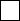              请在      内划√             请在      内划√             请在      内划√             请在      内划√拟申请的道路货物运输经营范围或拟申请扩大的道路货物运输经营范围：拟申请的道路货物运输经营范围或拟申请扩大的道路货物运输经营范围：拟申请的道路货物运输经营范围或拟申请扩大的道路货物运输经营范围：拟申请的道路货物运输经营范围或拟申请扩大的道路货物运输经营范围：拟申请的道路货物运输经营范围或拟申请扩大的道路货物运输经营范围：拟申请的道路货物运输经营范围或拟申请扩大的道路货物运输经营范围：拟申请的道路货物运输经营范围或拟申请扩大的道路货物运输经营范围：拟申请的道路货物运输经营范围或拟申请扩大的道路货物运输经营范围：拟申请的道路货物运输经营范围或拟申请扩大的道路货物运输经营范围：普通货运√专用运输     大型物件运输       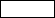      大型物件运输            大型物件运输            大型物件运输       如拟申请扩大道路货物运输经营范围，请选择现有的经营范围：如拟申请扩大道路货物运输经营范围，请选择现有的经营范围：如拟申请扩大道路货物运输经营范围，请选择现有的经营范围：如拟申请扩大道路货物运输经营范围，请选择现有的经营范围：如拟申请扩大道路货物运输经营范围，请选择现有的经营范围：如拟申请扩大道路货物运输经营范围，请选择现有的经营范围：如拟申请扩大道路货物运输经营范围，请选择现有的经营范围：如拟申请扩大道路货物运输经营范围，请选择现有的经营范围：如拟申请扩大道路货物运输经营范围，请选择现有的经营范围：普通货运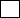 专用运输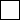     大型物件运输           大型物件运输           大型物件运输           大型物件运输       